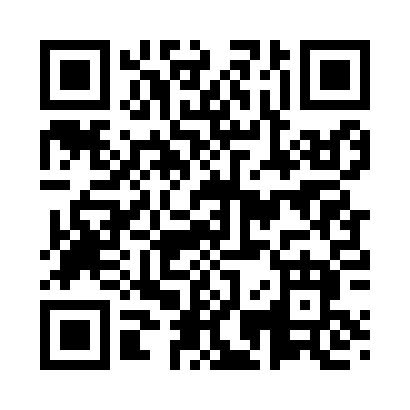 Prayer times for American River, Washington, USAWed 1 May 2024 - Fri 31 May 2024High Latitude Method: Angle Based RulePrayer Calculation Method: Islamic Society of North AmericaAsar Calculation Method: ShafiPrayer times provided by https://www.salahtimes.comDateDayFajrSunriseDhuhrAsrMaghribIsha1Wed4:085:481:025:008:169:562Thu4:065:461:025:018:179:583Fri4:045:451:015:018:1910:004Sat4:025:431:015:028:2010:025Sun3:595:421:015:028:2110:046Mon3:575:401:015:038:2310:067Tue3:555:391:015:038:2410:088Wed3:535:381:015:048:2510:109Thu3:515:361:015:048:2710:1210Fri3:495:351:015:058:2810:1411Sat3:475:341:015:058:2910:1612Sun3:455:321:015:068:3010:1813Mon3:435:311:015:068:3210:2014Tue3:415:301:015:068:3310:2215Wed3:395:281:015:078:3410:2416Thu3:375:271:015:078:3510:2617Fri3:355:261:015:088:3710:2818Sat3:335:251:015:088:3810:3019Sun3:325:241:015:098:3910:3220Mon3:305:231:015:098:4010:3421Tue3:285:221:015:108:4110:3622Wed3:265:211:015:108:4210:3723Thu3:255:201:015:108:4410:3924Fri3:235:191:025:118:4510:4125Sat3:215:181:025:118:4610:4326Sun3:205:171:025:128:4710:4527Mon3:185:171:025:128:4810:4628Tue3:175:161:025:128:4910:4829Wed3:155:151:025:138:5010:5030Thu3:145:141:025:138:5110:5131Fri3:135:141:025:148:5210:53